UNIVERSIDADE FEDERAL DO RIO GRANDE DO NORTECENTRO DE CIÊNCIAS DA SAÚDEPROGRAMA DE PÓS-GRADUAÇÃO EM ENFERMAGEMALUNO ESPECIAL – 2016.2CARTA DE ACEITE	Eu, professor __________________________________________, autorizo o cadastramento de _______________________________________________ como aluno especial no semestre 2016.2 para cursar a disciplina ______________________________________________________________________.Natal, ___ de agosto de 2016.____________________________________________Professor da disciplinaPs.: O aluno deverá comparecer à secretaria do Programa até o dia 24/08/2016 munido dos seguintes documentos:- Cópia do documento de identidade- Cópia do CPF- Cópia do diploma- Carta de aceite assinada por um dos docentes da disciplina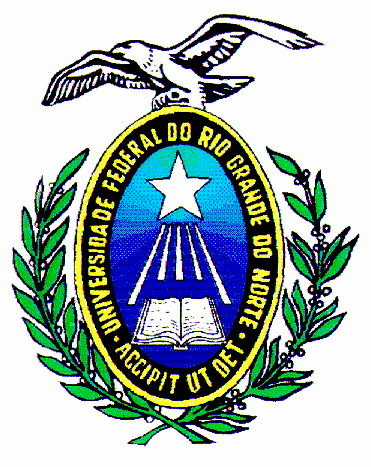 